REGIONE UMBRIA
Direzione regionale Affari generali della Presidenza e della Giunta regionale
Sezione Rapporti Istituzionali con l’Unione Europea - Sede di Bruxelles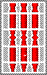 REGIONE UMBRIA
Direzione regionale Affari generali della Presidenza e della Giunta regionale
Sezione Rapporti Istituzionali con l’Unione Europea - Sede di BruxellesBandoSecondo invito a presentare proposte 2008 - Esercizi di simulazione nel campo del meccanismo comunitario di protezione civile.SettoreAMBIENTE/PROTEZIONE CIVILEScadenza19 dicembre 2008Fonte normativaGUUE C 261 del 14 ottobre 2008BeneficiariIl bando è aperto a persone giuridiche, pubbliche o private. Aree ammissibiliStati membri dell'Ue Paesi SEE/EFTA (Ue+Islanda, Liechtenstein e Norvegia). AzioniLe azioni che la Commissione intende co-finanziare sono:1. Esercizi di simulazione di protezione civile ad ampia scala che prevedono una parte relativa al posto di comando, che coinvolge i moduli di protezione civile e/o assistenza tecnica e gruppi di sostegno incaricati dell'attuazione delle norme sui moduli.2. Esercizi di protezione civile su larga scala con posti di comando che coinvolgono team di intervento.3. Esercitazioni di posti di comando. Esempi di esercitazioni di protezione civile comunitaria sono disponibili al seguente indirizzo internet: http://ec.europa.eu/environment/civil/prote/exercises.htm *Un'esercitazione di protezione civile deve durare almeno due giorni.FinanziamentoIl finanziamento comunitario a disposizione del bando è pari a 4.003.473 euro. Il co-finanziamento comunitario per progetto è compreso tra il 25% e il 75% dei costi totali del progetto.Il co-finanziamento comunitario massimo per progetto è pari a 1 milione di euro. Contattie-mail: ENVA3@ec.europa.euFormulari di candidaturaI formulari di candidatura sono disponibili al seguente indirizzo internet: http://ec.europa.eu/environment/civil/prote/call_simu_2008_2.htmSito webhttp://ec.europa.eu/environment/civil/prote/call_simu_2008_2.htmA cura di SVILUPPUMBRIA SPA
dr.ssa Valeria TUDISCO
Rond-Point Schuman, 14
1040 Bruxelles
Tel. 0032.2.2868577
Email v.tudisco@regionicentroitalia.org.A cura di SVILUPPUMBRIA SPA
dr.ssa Valeria TUDISCO
Rond-Point Schuman, 14
1040 Bruxelles
Tel. 0032.2.2868577
Email v.tudisco@regionicentroitalia.org.